Additional fileTable S1. Identification of species from OTUs using BLAST without a 1% sequence threshold for accepting a species. The top five species represent 97% of the reads. Nematodes were identified in 156 (99%) out of 158 samples. The most common species was Haemonchus contortus, which was identified in 135 (85%) of the positive samples. The ITS2 fragments varied in length from 266 to 512 bp. Table S2. Output from MCMCglmm testing of the impact of each of the three anthelmintic drug treatments (IVM=ivermectin, ABZ=albendazole, LEV=levamisole) on species richness and inverse Simpson’s diversity index (see also Fig 4G-4L) for farms sampled before and after anthelmintic treatment without 1% threshold.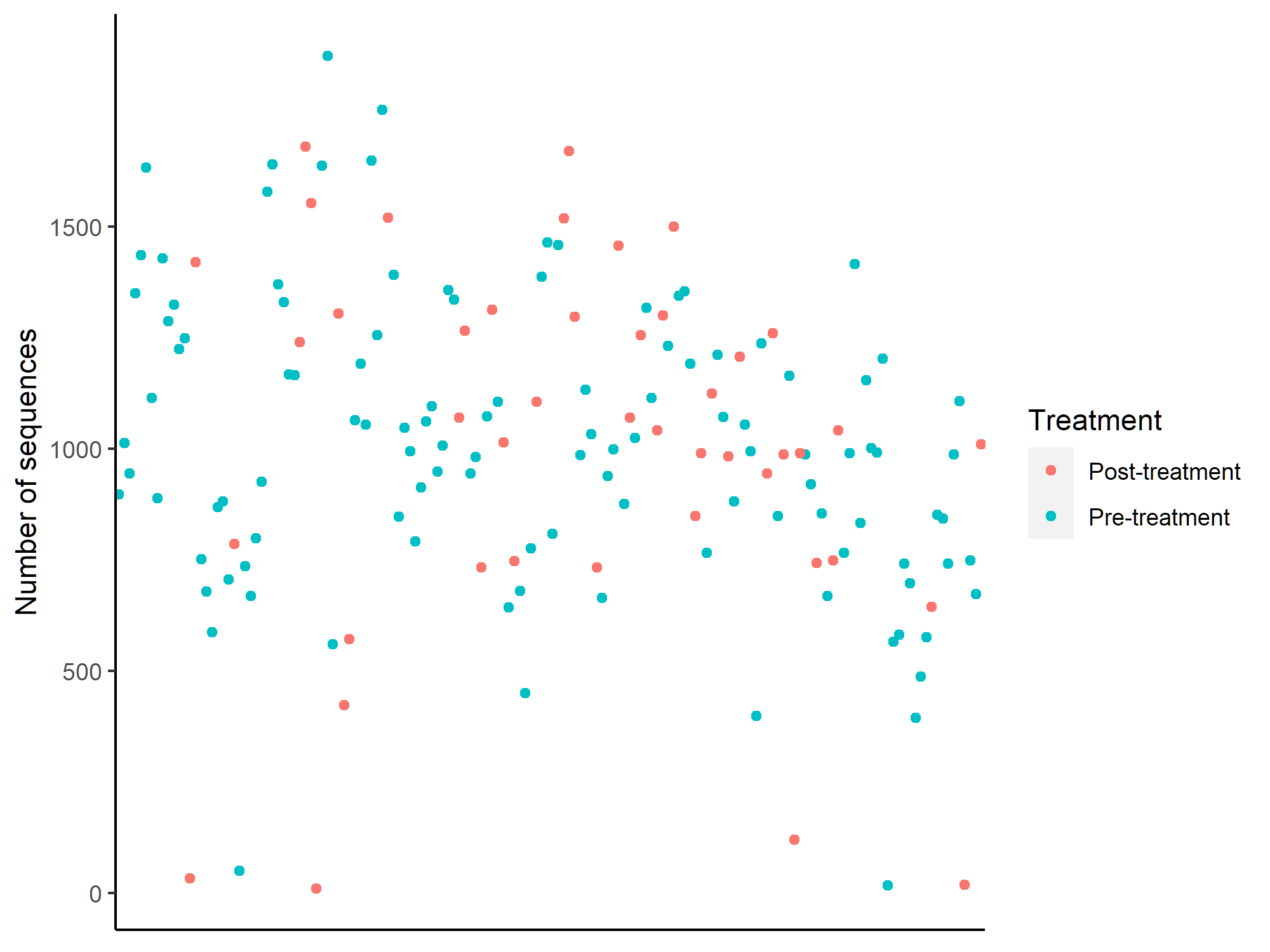 Figure S1. Number of sequences from the PacBio sequencing per sample divided on pre- and post treatment.Figure S2. A) Nemabiome composition for adults and lambs without using 1% threshold for accepting a species. No difference in nematode species richness (B), but adults were dominated by a few species compared to lambs (C).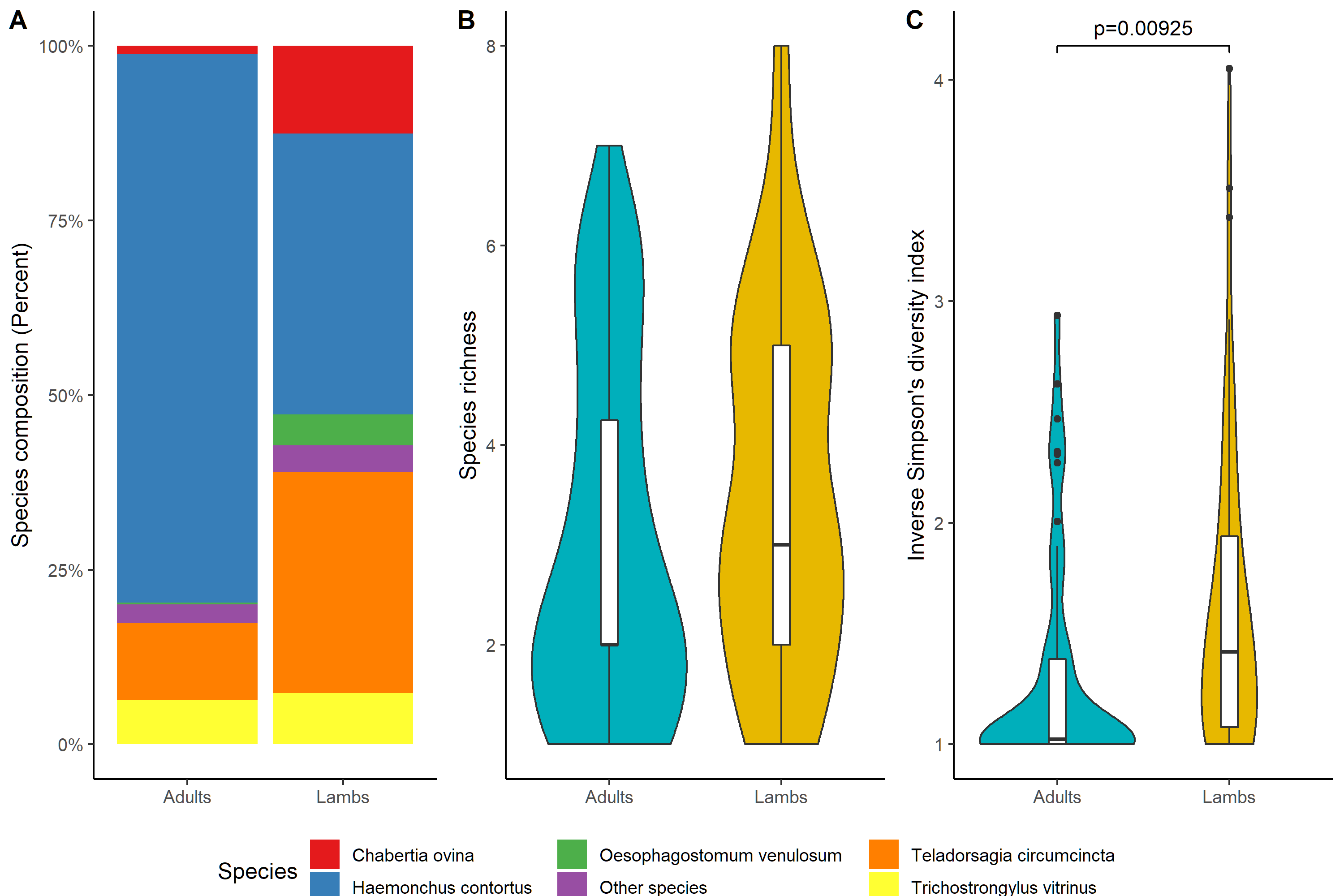 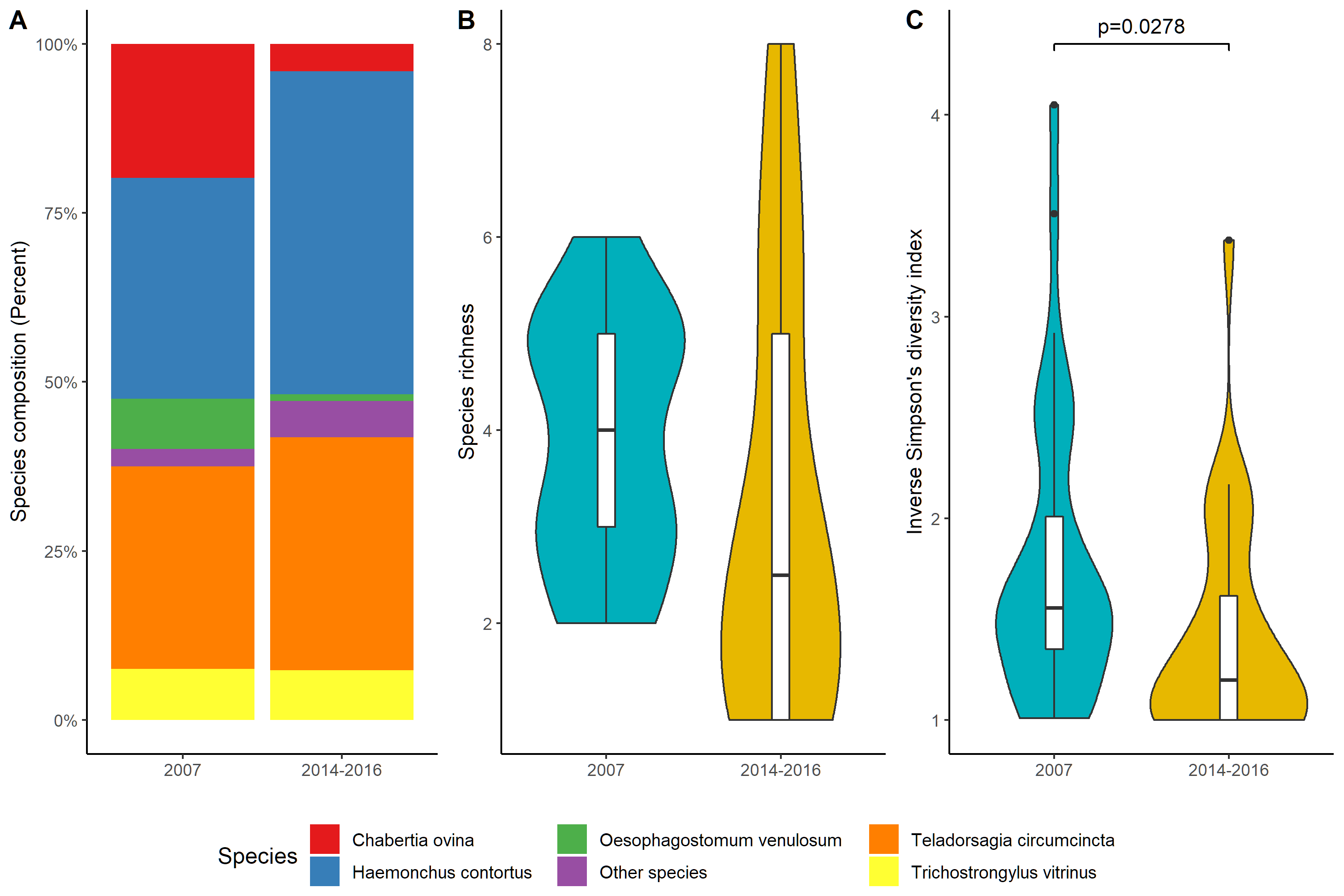 Figure S3. A) Nemabiome composition for lambs for two periods using data without 1% threshold for accepting a species. B) Species richness and C) Inverse Simpson´s diversity index for each period. 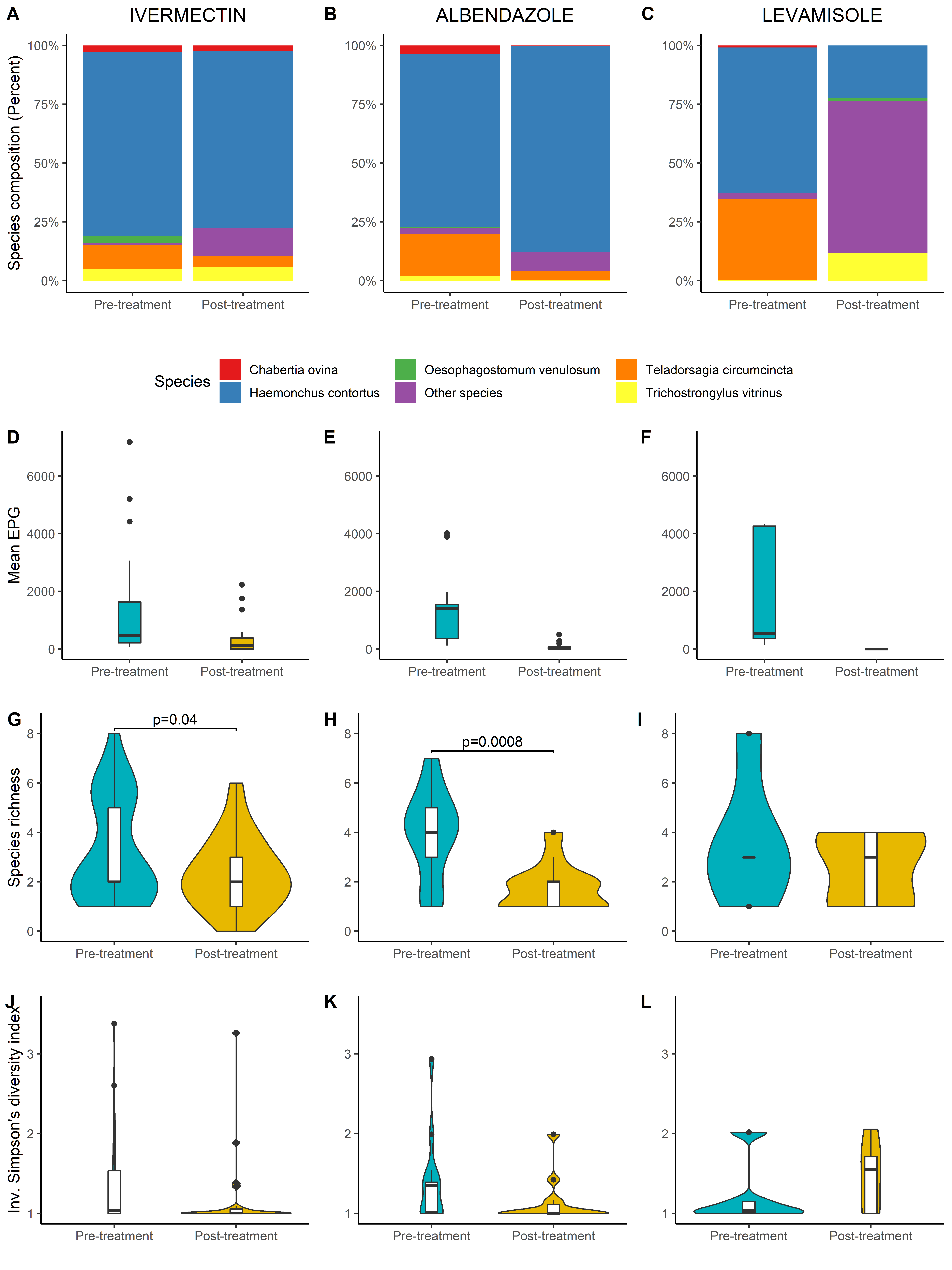 Figure S4. Nemabiome composition (A-C), EPG (D-F) and diversity indices; species richness (G-I) without a 1% threshold. The shape of the violin plots in panel G indicate that anthelmintic treatment will have a larger effect for individuals with higher species richness prior to treatment. Inverse Simpson´s index (J-L) prior and after anthelmintic treatment, for ivermectin (n=25) in left column, albendazole (n=14) in middle column and levamisole (n=5) in right column. Best species match from BLAST searchQuery coverIdentityNumber of samplesITS2 OTU Sequence length (bp)Chabertia ovina 100100 48283Haemonchus contortus100100135281Teladorsagia circumcincta1009997296Trichostrongylus vitrinus10010057288Oesophagostomum venulosum9910032308Bunostomum trigonocephalum1001003281Cooperia curticei100991292Cooperia oncophora10010010291Coronocyclus coronatus100992281Coronocyclus labratus10010032367Craterostomum acuticaudatum861001370Cylicocyclus nassatus1009924370Cylicocyclus ultrajectinus871001402Cylicostephanus minutus991005266Cystocaulus ocreatus100995418Dictyocaulus viviparus97971512Muellerius capillaris1001006455Nematodirus spathiger100999280Ostertagia leptospicularis 100995289Ostertagia ostertagi1001005288Protostrongylus hobmaieri95973400Varestrongylus eleguneniensis941003411Strongyloides fuelleborni fuelleborni100902360Trichostrongylus axei100931290Trichostrongylus retortaeformis100982288Triodontophorus serratus861001384Post- and pre-treatmentPosterior meanLower 95% CIUpper 95%CiEffective sample sizepMCMC1Species richness IVM0.922610.016741.7602710819  0.0366*Fig S4GSpecies richness ABZ2.14611.03753.232710691      0.0008***Fig S4HSpecies richness LEV0.994394-1.6996083.84717795600.4242Fig S4IInverse Simpson IVM0.20262-0.066260.47498100000.1320Fig S4JInverse Simpson BZ0.2544-0.083110.60872100000.1430Fig S4KInverse Simpson LEV-0.2207-0.91390.4719100000.4858Fig S4L1Statistically significant fixed effects are marked with * and ***1Statistically significant fixed effects are marked with * and ***1Statistically significant fixed effects are marked with * and ***1Statistically significant fixed effects are marked with * and ***1Statistically significant fixed effects are marked with * and ***1Statistically significant fixed effects are marked with * and ***1Statistically significant fixed effects are marked with * and ***Prior settings: R (V=2, nu =0.2); G (V=2, nu = 0.02)R (V=2, nu =0.2); G (V=2, nu = 0.02)R (V=2, nu =0.2); G (V=2, nu = 0.02)R (V=2, nu =0.2); G (V=2, nu = 0.02)R (V=2, nu =0.2); G (V=2, nu = 0.02)R (V=2, nu =0.2); G (V=2, nu = 0.02)Run settings: Burn-in = 50,000; Iterations = 100,000; Thinning interval = 10Burn-in = 50,000; Iterations = 100,000; Thinning interval = 10Burn-in = 50,000; Iterations = 100,000; Thinning interval = 10Burn-in = 50,000; Iterations = 100,000; Thinning interval = 10Burn-in = 50,000; Iterations = 100,000; Thinning interval = 10Burn-in = 50,000; Iterations = 100,000; Thinning interval = 10